ΜΑΘΗΜΑΤΙΚΑ Δ΄ ΔΗΜΟΤΙΚΟΥ                     Ονοματεπώνυμο : … ……………………………………………………………………………………………Νομίσματα και δεκαδικοί αριθμοί 1.  Να αντιστοιχίσεις τα παρακάτω:       0,33 € •          •   1 λεπτό               	                        0,07 € •         •   77 λεπτά       0,01 € •          • 33 λεπτά                          	            0,77 € •         • 777 λεπτά       0,10 € •          • 10 λεπτά                       		            7,77 € •         •   7 λεπτά       2,34 € •          • 234 λεπτά                   		            7,07 € •         • 707 λεπτά&&&&&&&&&&&&&&&&&&&&&2.  Να μετατρέψεις τα παρακάτω ποσά όπως το παράδειγμα:•  3,20 €  =     €  =     320 λεπτά•  4,17 €  =   €  =   ........ λεπτά•  0,81 €  =  ............ €  =  ........ λεπτά•  0,09 €  =  ............ €  =  ........ λεπτά&&&&&&&&&&&&&&&&&&&&&3.  Να μετατρέψεις τα παρακάτω ποσά όπως το παράδειγμα:•   €  = 6,23 €  =    623 λεπτά•   €  = ........ €  =  ........ λεπτά•   €  = ........ €  =  ........ λεπτά•   €  = ........ €  =  ........ λεπτά&&&&&&&&&&&&&&&&&&&&&4.  Να μετατρέψεις τα παρακάτω ποσά όπως το παράδειγμα:•    160 λεπτά =   1,60 €  =     €  •    487 λεπτά = .......... €  =  ........... €  •       23λεπτά = .......... €  =  ........... €  •  1234 λεπτά = .......... €  =  ........... €  &&&&&&&&&&&&&&&&&&&&&5.  Να συμπληρώσεις τα παρακάτω κενά:•  Το διπλάσιο των 20 λεπτών είναι  .................  €.•  Το δεκαπλάσιο των 10 λεπτών είναι  ............  €.•  Το μισό των 80 λεπτών είναι  ........................  €.•  Το εξαπλάσιο του 1 λεπτού είναι  .................  €.&&&&&&&&&&&&&&&&&&&&&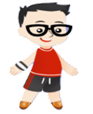 6.     Ο              αγόρασε μια                    με 320,50 € και έναν                    με  679,50 €. Πόσα ευρώ πλήρωσε; &&&&&&&&&&&&&&&&&&&&&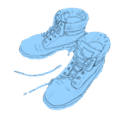 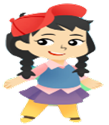 7.     Η              αγόρασε                    αξίας 85,40 €. Έδωσε 5 χαρτονομίσματα των 20 €.  Πόσα ρέστα πήρε; &&&&&&&&&&&&&&&&&&&&&